ALTIMETRIAtambién llamada hipsometría es la rama de la topografía que estudia el conjunto de métodos y procedimientos para determinar y representar la altura o "cota" de cada punto respecto de un plano de referencia se dedica a medir las alturas y estudiar los métodos y técnicas para la representación del relieve de un terreno, Es fundamental para determinar y representar de la manera más fiel posible la altura o bien cota de cada uno de los puntos respecto al plano de referencia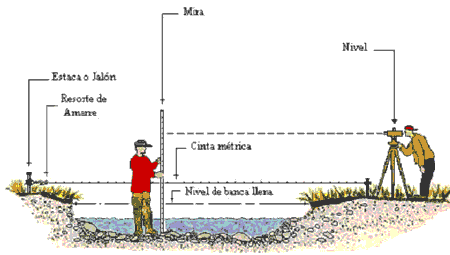 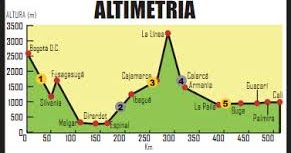 